Итоговая (рейтинговая) таблица
результатов участников школьного этапа всероссийской олимпиады школьниковПредмет: ПравоОО: МОБУ СОШ №88 г. Сочи им. Героя Советского Союза Баграмяна И.Х.Школьный координатор: Кесян М.С. 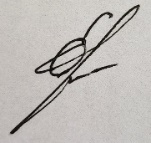 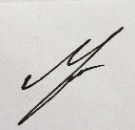 Члены жюри-организаторы в аудитории: Есипенко О.М. №ФИОКлассКласс
олимпФИО
педагогаБаллыСтатус1Зубова
Камилла Сергеевна9А9Зейтунян С.А.60победитель2Амирханов
Мухаммад Махачевич9Б9Зейтунян С.А.60победитель3Данельян
Давид Анатольевич9А9Зейтунян С.А.55призер4Офлиян
Анжелика Сергеевна9А9Зейтунян С.А.55призер5Мелян
Арина Варужановна9Б9Зейтунян С.А.50призер6Устян
Анна Оганесовна9Б9Зейтунян С.А.50призер7Габисов
Тамерлан Маратович9А9Зейтунян С.А.40участник8Анфалова
Лиана Георгиевна9А9Зейтунян С.А.30участник9Варельджян
Давид Липаритович9А9Зейтунян С.А.30участник10Каширина
Ксения Владимировна9Б9Зейтунян С.А.30участник11Айвазян
Рузанна Самвеловна9А9Зейтунян С.А.20участник12Андриадис
Афина Арсеновна9А9Зейтунян С.А.20участник13Бербер-Оглы
Сергей Ричардович9А9Зейтунян С.А.20участник14Иджян
Диана Вартановна9А9Зейтунян С.А.20участник15Высоцкая
Милана Максимовна9Б9Зейтунян С.А.20участник16Иванова
Светлана Романовна9А9Зейтунян С.А.10участник17Кесьян
Андриан Гарикович9А9Зейтунян С.А.10участник18Кулян
Сергей Акопович9А9Зейтунян С.А.10участник19Цейтер
Анна Николаевна9А9Зейтунян С.А.10участник20Горбатова
Екатерина Сергеевна9Б9Зейтунян С.А.10участник21Мартиросян
Виктория Вардановна9Б9Зейтунян С.А.10участник22Овсепян
Тигран Альбертович9Б9Зейтунян С.А.10участник23Подобедова
Дарья Олеговна9Б9Зейтунян С.А.10участник24Халафян
Эрик Мамиконович9Б9Зейтунян С.А.10участник25Чтьян
Богдан Саркисович9Б9Зейтунян С.А.10участник26Антонян
Богдан Андреевич9А9Зейтунян С.А.0участник27Гамалян
Герман Ованесович9А9Зейтунян С.А.0участник28Гочян
Диана Владимировна9А9Зейтунян С.А.0участник29Егизарян
Владимир Русланович9А9Зейтунян С.А.0участник30Кешишьян
Яна Яношевна9А9Зейтунян С.А.0участник31Куряева
Виктория Дмитриевна9Б9Зейтунян С.А.0участник32Лабанов
Глеб Александрович9Б9Зейтунян С.А.0участник33Лазарев
Даниил Петрович9Б9Зейтунян С.А.0участник34Тахтаджян
Лолита Ишхановна9Б9Зейтунян С.А.0участник35Цконян
Татьяна Самвеловна9Б9Зейтунян С.А.0участник36Аганесов
Мирослав Андреевич10А10Зейтунян С.А.55победитель37Дроздова
Мария Андреевна10А10Зейтунян С.А.50призер38Себелева
Алина Александровна10А10Зейтунян С.А.50призер39Агаджанян
Анна Араратовна10А10Зейтунян С.А.40участник40Абян
Ангелина Арамовна10А10Зейтунян С.А.30участник41Чакарян
Элеонора Рафаэльевна10А10Зейтунян С.А.30участник42Айвазян
Владимир Арменович10А10Зейтунян С.А.10участник43Галстян
Артур Аликович10А10Зейтунян С.А.10участник44Геворгян
Арман Артурович10А10Зейтунян С.А.10участник45Миргородская
Адриана Андреевна10А10Зейтунян С.А.10участник46Сельвян
Виктория Ричардовна10А10Зейтунян С.А.10участник47Кулян
Давид Николаевич10А10Зейтунян С.А.0участник48Матосян
Кристина Эдуардовна10А10Зейтунян С.А.0участник49Сухов
Роман Александрович10А10Зейтунян С.А.0участник50Трофимова
Дарья Дмитриевна10А10Зейтунян С.А.0участник51Нечитайлов
Игорь Витальевич11А11Зейтунян С.А.55победитель52Гогинян
Мери Сейрановна11А11Зейтунян С.А.50призер53Есипенко
Владислав Вячеславович11А11Зейтунян С.А.50призер54Гриценко
Дарья Викторовна11А11Зейтунян С.А.10участник55Шабаева
Даниэла Филипповна11А11Зейтунян С.А.0участник